9. A ZeměpisBřezen	- Afrika - celkový přehled- Severní Afrika, Tropická Afrika- Jižní Afrika- Severní Amerika - celkový přehled, KanadaDuben	- USA- Střední AmerikaTéma: Afrika- celkový přehled – učebnice strana 24Základní údaje:Afrika je ___________ největším světadílem. Její břehy oblévají __________________ moře, _____________ moře, Indický a ________________ oceán. Největším ostrovem je __________________. Územím Afriky prochází _______________ a obratníky Raka a _______________.Povrch:Většina Afriky leží ve vyšší nadmořské výšce. ___________ se vyskytuje málo. Nejvyšším pohořím je ________________ vysočina, její hlavní část se nazývá ________________. Také se zde vyskytují vysoká pohoří, na severu ____________ a na jihu Dračí hory.Vodstvo:V Africe tečou veletoky světa – Nil, _____________ a ____________. Také se zde nachází spousta jezer. Největší z nich nese název _______________.Podnebí:Afrika je __________________ světadíl. Většina území leží v _____________ pásu. V oblasti rovníku dochází k vydatným _____________, které směrem k obratníkům ubývají. Rozkládají se zde tropické _____________.Směrem od rovníků k obratníkům se střídají období sucha a ___________. Krajina je méně lesnatá, přibývá __________ oblastí, ty nazýváme _______________. U obratníků přechází v polopouště a __________, největší pouští světa je ______________. Život na poušti je možný jen v oázách. Produkce a průmysl:Většina lidí pracuje v ______________ -> po neúrodě nastává hladomor.V Africe se také těží ropa, __________ plyn a ________.Obyvatelstvo:Po Asii je to _______ nejlidnatější světadíl. V Africe žijí Arabové, ____________ a černí ____________. Jako náboženství vyznávají křesťanství, __________ a někteří vyznávají bohy svých předků. 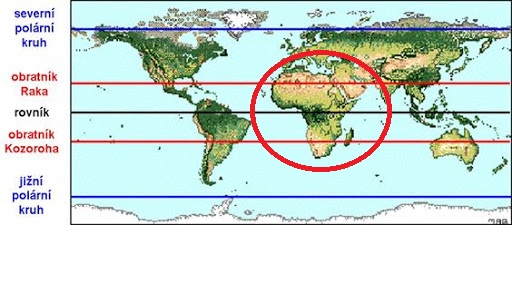 Téma:  Severní Afrika – učebnice strana 26 – 27Základní údaje:Rozkládá se na pobřeží ______________ moře, Rudého moře a ________________ oceánu. Nachází se v ní největší poušť světa _____________.Státy při Středozemním moři: Maroko, _______________, Tunisko, ____________ a ____________.Státy ve vnitrozemí Sahary: Mali, ____________, Čad, _____________.Zemědělství:Ve Středomoří se pěstují citrusy, ______________, vinná ________ a ječmen. V pohořích se pasou __________ a ovce. Nejdůležitějším zvířetem je ______________, který poskytuje mléko a _________ a využívá se jeho srst i ________.V údolí řeky Nilu se pěstují obilniny, ___________ palmy, ______________, bavlník a _________. Produkce a průmysl:Severní Afrika je bohatá na ________, zemní ________, nerosty a _________. Obyvatelstvo:Většinu obyvatel tvoří ____________, kteří vyznávají náboženství _______.Vrcholem arabského umění jsou stavby mešit, výroba ____________ a řemeslného zboží. Egypt:Hlavním městem je ___________. Život Egypťanů je soustředěn kolem _______.Významným přístavem na břehu Středozemního moře je _____________, sídlo bývalých egyptských ___________.	velbloud	Pyramidy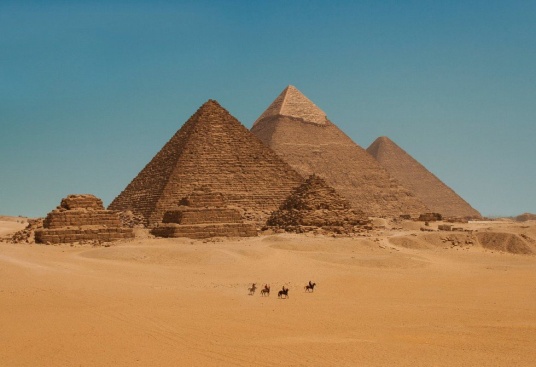 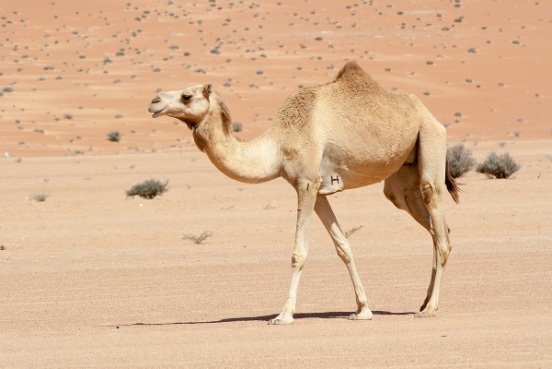 Téma:  Tropická Afrika – učebnice strana 28 – 29Základní údaje:je to oblast, která se rozkládá podél ___________. Od západu na východ ji rozdělujeme na tři části - západní, __________ a ____________ tropickou Afriku.Západní část Afriky:nalézá se především v oblasti ______________ zálivu.Rozkládají se tam státy Senegal, _____________, Libérie, Pobřeží ___________, Ghana, ___________ a další.Nachází se zde teplé a __________ podnebí.Pěstuje se zde pozemnice ___________, _____________ a ___________ olejná.Chová se zde dobytek a ________.Těží se zde ropa, __________ (surovina k výrobě hliníku), __________ a železná _________.V minulosti byla západní část Afriky vykořisťována ______________ mocnostmi, mnoho Afričanů končilo také v Americe jako __________.Střední část Afriky:K největším státům patří – Demokratická republika __________, _______________ republika, Konžská republika, __________ a ____________. Podnebí této oblasti je __________ a vlhké, vyskytují se tropické pralesy.V této oblasti se nachází ohromné nerostné bohatství – především měď, __________ a ___________.Pěstuje se zde kakaovník, _____________ a cukrová __________.Hluboké pralesy obývají _____________.Východní část Afriky:Rozkládá se při březích ____________ oceánu.Z největších států sem patří Tanzanie, _________, Somálsko a ____________.pěstuje se zde kávovník, _____________ a _____________. Při pobřeží Indického oceánů se daří také kokosovým palmám a __________, zejména hřebíčku a _________.Východoafrické savany jsou místem, kde volně žijí stáda zvířat – zebry, ____________, sloni, ___________ a další.Pepřovník							Keňa - Safari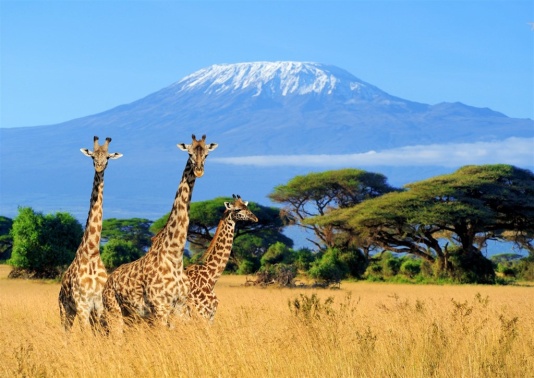 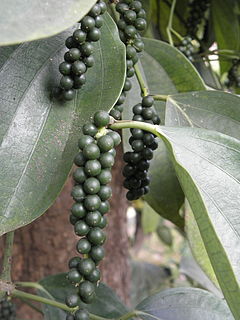 Téma:  Jižní Afrika – učebnice strana 30 – 31Státy: v oblasti se nachází tyto státy – Jihoafrická republika, ____________, Namibie, _____________, Botswana, ___________, Madagaskar a další.Povrch a vodstvo:Území je ___________. Ve vnitrozemí se rozkládá poušť _____________. Na středním toku řeky _______________ se nacházejí rozsáhlé ________________ vodopády.Značnou část vyplňují ___________. Nejjižnější část zasahuje do oblasti ________________.Průmysl:Oblast je bohatá na nerostné suroviny – uhlí, ___________ a měděnou ________, zlato a _______________.Zemědělství:Pěstuje se zde kukuřice, __________ a fazole. Rozsáhlé pastviny slouží k chovu ____________, ovcí a koz.Obyvatelstvo:Obyvatelstvo jižní Afriky je ______________ původu. V Jihoafrické republice žijí také obyvatelé _________ pleti, kteří se sem přistěhovali. Jihoafrická republika:hlavním městem je _____________. Země je bohatá na _________ uhlí, zlato a ___________. Vyrábí se zde velké množství _____________ energie a oceli. Pěstuje se zde pšenice, ____________, cukrová třtina, ___________ vinná _______ a zelenina.  Chová se zde skot a _________ na vlnu. Baobab							ObyvatelkaNamibie	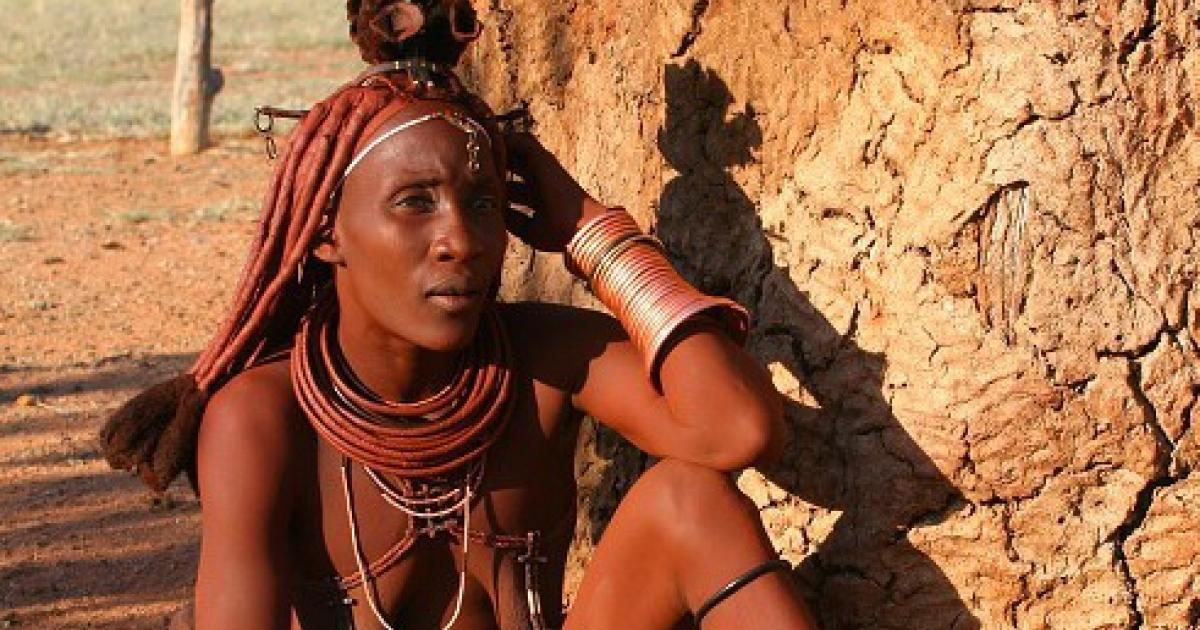 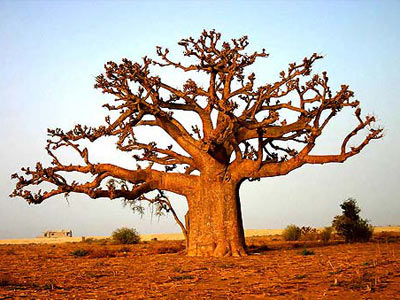 Téma:  Severní Amerika – celkový přehled – učebnice strana 32 – 33Rozloha:Rozkládá se od severních ____________ oblastí až k hranicím _______________. Od ostatních kontinentů je oddělena na západě _________ oceánem, na východě _____________ oceánem a sever omývá ____________ ledový oceán. Leží zde největší ostrov světa _____________. Poloostrov ___________ se přibližuje asijské pevnině a tvoří nejzápadnější výběžek celého světadílu. V jižní části Severní Ameriky vybíhá poloostrov ____________.Vodstvo:Mississippi spolu s největším přítokem ______________ je třetí nejdelší řekou světa.Do Tichého oceánu ústí řeka _______________.Řeka sv. ______________, která odvodňuje oblast ___________ jezer, se vlévá do Atlantského oceánu.Pohoří:Celým světadílem prostupuje nejdelší horské pásmo - ______________. ______________ se rozkládají především v povodí řek. Nejvýznamnější je _______________ nížina.Podnebí:je velmi rozmanité. Sever je velmi _________. Vlhčí podnebí je při pobřežích ___________. Nejtepleji a nejvlhčeji je v oblasti _____________ zálivu.Zemědělství:Rozsáhlá bezlesá krajina se nazývá Velké ____________. Pěstuje se na ni velké množství pšenice a ______________. Obyvatelstvo:Je různorodé. Původními obyvateli byli ___________ a Inuité (Eskymáci). Po objevení Ameriky osídlili Severní Ameriku ______________. Obyvatelé __________ pleti byli z Afriky dováženi jako ________ pro práci na polích.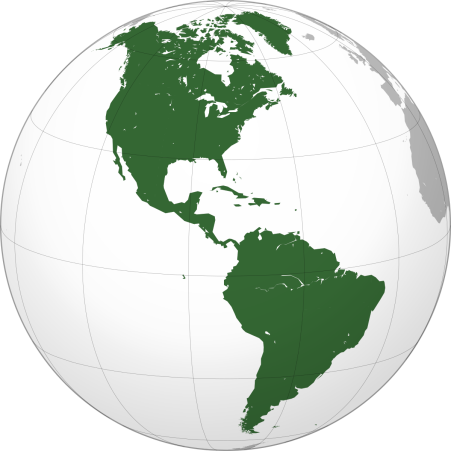 	Severní AmerikaTéma:  Kanada – učebnice strana 34 – 35Základní údaje:Rozloha Kanady je srovnatelná s rozlohou _____________. Úředními jazyky jsou angličtina a ______________. Jako hlavu státu uznávají britskou ______________. Podnebí:Sever kanady je chladný, nepřívětivý a řídce ____________. Jih má podmínky _________________.Vodstvo:Nachází se zde Velká jezera – Hořejší, _________________, Huronské, ________________ a Ontarijské. Města:Největšími Kanadskými městy jsou – Toronto, ____________ a hlavním městem je ______________. Na pobřeží Tichého oceánu leží přístav ____________.Průmysl a zemědělství:Ve vnitrozemí se nachází středisko těžby ropy ____________ a obilnářské centrum _____________. Kanada je považována za světovou ______________.Kanada oplývá značným _______________ bohatstvím, těží se zde ropa, ___________ plyn, uran a ____________. _________ pokrývají asi třetinu území. Úkoly:Překresli do sešitu barevně vlajku Kanady	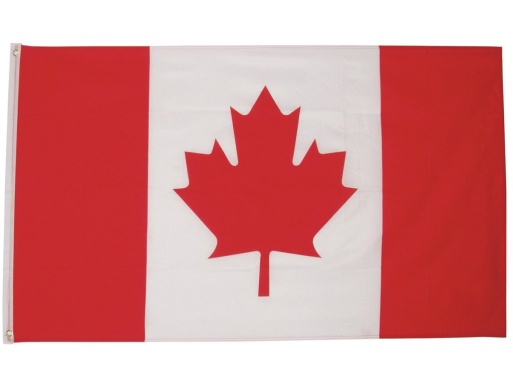 	       Kanadská příroda	vlajka Kanady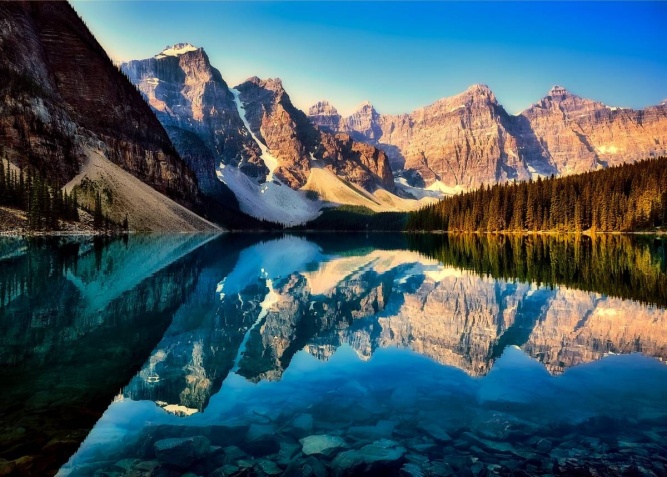 Téma:  Spojené státy americké - USA – učebnice strana 36 - 37Základní údaje:Sdružuje se zde ______ států. Aljaška je největším státem USA a leží na severu od _______________. USA jsou _______________ republikou. Úředním jazykem je __________________. Hlavním městem je _______________ a prezident USA bydlí v ____________ domě.Povrch a vodstvo:__________________ se na území USA táhnou ve dvou horských pásmech od severu k jihu. Ve vnitrozemí se rozkládá rozsáhlé pásmo ________________ hor. Směrem na východ se rozprostírají rozsáhlé ___________ oblasti Velké ___________. Střed země tvoří _________________ nížina, kterou protéká řeka _______________ s přítokem Missouri. Ve východní části se táhne dlouhé ______________ pohoříZemědělství:Pěstuje se zde kukuřice, _____________ cukrová _________, brambory a ____________. Také se zde chová skot, __________, koně a ovce. Zemědělským usedlostem se říká farmy, či _________ a pastevcům dobytka ___________.Průmysl:USA patří mezi 8 nejvyspělejších států světa. Těží zejména ropu, ___________ plyn, _________ a železné ________.Hlavní odvětví představuje elektrotechnika, výroba _______________ prostředků, zbrojní výroba, ___________ průmysl aj.Města:New Yorkje ____________ město USA a jeho symbolem je socha _______________.Mezi další města patří Chicago, Detroid, Boston, Philadelphia, Miami, poloostrov Florida, San Francisco, Los Angeles aj.Obyvatelstvo:Původní obyvatelé byli ______________. Většina obyvatel USA je __________ pleti (jejich předkové pocházejí z Evropy). Jednu osminu obyvatelstva tvoří __________________.	vlajka USAÚkoly: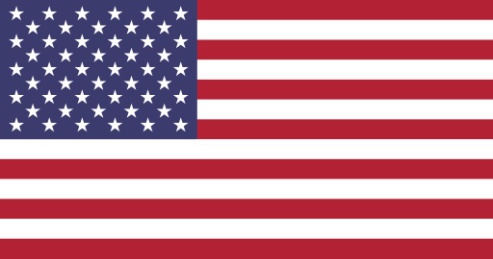 Překresli vlajku USA do sešituSpočítej kolik je na vlajce hvězd_____________________________	Téma:  Střední Amerika – učebnice strana 38 – 39Základní údaje:Střední Amerika spojuje _____________ Ameriku s ____________ Amerikou. Vytváří mezi nimi pevninský most.Povrch:Územím procházejí ______________. V horách se nachází řada činných ___________, nejznámější je sopka ___________________________. Často zde dochází k _____________________. Vodstvo:Ve Střední Americe se nachází Karibské moře. V _____________ zálivu vzniká Golfský proud. Je zde také uměle vybudován Panamský ___________. Státy:Na tomto území se nachází ___________ a řada dalších států. MexikoJeho severní hranici tvoří řeka Rio _________ a jeho úředním jazykem je _______________.  Těží se zde zlato, _____________, olovo, ________, zemní plyn, ___________ a železná ruda. Suroviny a výrobky se vyváží do USA. Hlavním městem Mexika je ___________ city. Země před příchodem Evropanů měla velmi rozvinutou indiánskou kulturu -> to vysvětlují pozůstatky indiánských staveb, především Aztéků a __________.Zemědělství:Mezi Mexikem a Jižní Amerikou se nachází menší _______________ republiky, kde se pěstují banány, _____________ ovoce, __________ a cukrové třtiny.Ostrovy:Soustroví Velké Antily v sobě zahrnují ostrovy – Kuba, Hispaniola (Haiti), Portoriko, Jamajka a Bahamy.Soustroví Malé Antily tvoří větší skupina drobnějších ostrovů.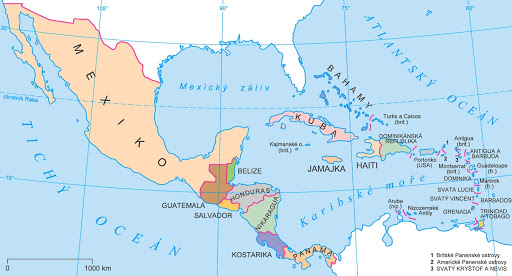 